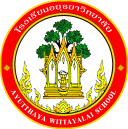 กิจกรรมโรงเรียนอยุธยาวิทยาลัย ปีการศึกษา 2562ชื่อกิจกรรม : การประกวดกิจกรรมชุมนุมดีเด่นความสอดคล้องกับยุทธศาสตร์ กลยุทธ์ และนโยบาย :ยุทธศาสตร์ชาติ 20 ปี (พ.ศ.2560-2579) ด้านที่ 3	ยุทธศาสตร์กระทรวงศึกษาธิการ ฉบับที่ 12 ปีการศึกษา 2560-2564  ข้อที่ 1	นโยบายของ สพฐ. ข้อที่ 2	ยุทธศาสตร์ สพม. เขต 3  ข้อที่ 1เกณฑ์คุณภาพโรงเรียนมาตรฐานสากล ข้อที่ 1 	มาตรฐานการประกันคุณภาพภายใน  มาตรฐานที่ 1  กลยุทธ์ของโรงเรียนอยุธยาวิทยาลัย ปีการศึกษา 2562-2564 ข้อที่ 1โครงการหลักของโรงเรียน โครงการที่ 5 ตัวชี้วัดที่ 5.4ลักษณะกิจกรรม :   กิจกรรมต่อเนื่อง   กิจกรรมใหม่	ชื่อผู้รับผิดชอบกิจกรรม : น.ส.สุภาพร  สมานเกียรติ์ , น.ส.เบญจวรรณ  ปราโมทย์  ,น.ส.ธัญพร  อักษรกิ่งกลุ่มบริหารงานที่รับผิดชอบ : กลุ่มบริหารวิชาการ1.  หลักการและเหตุผล  พระราชบัญญัติการศึกษาแห่งชาติ พ.ศ.2542 การจัดการศึกษาต้องเน้นผู้เรียนเป็นสำคัญ ครูผู้สอนจะต้องมีส่วนร่วมในการจัดกิจกรรมส่งเสริมให้ผู้เรียนเกิดการพัฒนาตนเองและสามารถเรียนรู้ได้อย่างเต็มศักยภาพ  ตลอดจนมีการใช้เทคโนโลยีที่ทันสมัยและเหมาะสมต่อการเรียนรู้ มีความพร้อมเป็นโรงเรียนมาตรฐานสากล  กิจกรรมชุมุนุมโรงเรียนอยุธยาวิทยาลัยได้ตระหนักถึงความสำคัญดังกล่าว จึงจัดให้มีการส่งเสริมและพัฒนากิจกรรมชุมนุม โดยจัดให้มีการประกวดกิจกรรมชุมนุม เพื่อให้ครูผู้สอนและนักเรียนได้นำเสนอกิจกรรมชุมนุมที่ได้มีการจัดขึ้นตลอดปีการศึกษาและเป็นการแลกเปลี่ยนเรียนรู้รูปแบบของการจัดกิจกรรมชุมนุมของแต่ละกลุ่มสาระอีกด้วย2.  วัตถุประสงค์  1. เพื่อส่งเสริมและพัฒนาการจัดกิจกรรมชุมนุมของแต่ละกลุ่มสาระ ให้มีการพัฒนาอย่างต่อเนื่อง 2. เพื่อให้ครูแต่ละกลุ่มสาระ ของโรงเรียนอยุธยาวิทยาลัยได้ส่งกิจกรรมชุมนุมดีเด่น 2 ชุมนุม/ปีการศึกษา 3. เพื่อนิเทศติดตามการจัดกิจกรรมชุมนุม ของโรงเรียนอยุธยาวิทยาลัย ให้มีการจัดกิจกรรมอย่างมีประสิทธิภาพ3.  ตัวชี้วัดความสำเร็จ5.4  ครูผู้สอนร้อยละ 80 (ค่าเป้าหมายดูจากตารางตัวชี้วัดและค่าเป้าหมาย) มีการบริหารจัดการชั้นเรียน โดยเน้นการมีปฏิสัมพันธ์เชิงบวก ให้เด็กรักครู ครูรักเด็ก และเด็กรักเด็ก เด็กรักที่จะเรียนรู้ สามารถเรียนรู้ร่วมกันอย่างมีความสุข4. เป้าหมาย/ ผลผลิต 	4.1  เชิงปริมาณ  กิจกรรมชุมนุมของโรงเรียนอยุธยาวิทยาลัยได้รับการส่งเสริมและพัฒนาการจัดกิจกรรมชุมนุม จำนวน 150 ชุมนุมครูผู้สอนกิจกรรมชุมนุมของแต่ละกลุ่มสาระ ฯ ได้ส่งกิจกรรมชุมนุมดีเด่น 2 ชุมนุม/ปีการศึกษาการจัดกิจกรรมชุมนุมของโรงเรียนอยุธยาวิทยาลัย มีการจัดกิจกรรมอย่างมีประสิทธิภาพ          ร้อยละ 80 เชิงคุณภาพ  ครูแต่ละกลุ่มสาระมีการพัฒนารูปแบบการจัดกิจกรรมชุมนุม เป็นที่ยอมรับและเป็นแบบอย่างแก่บุคคลอื่น  ได้รับรางวัล หรือเครื่องหมายเชิดชูเกียรติครูมีทัศนคติเชิงบวก  มีความรักในการจัดกิจกรรมชุมนุมครูแต่ละกลุ่มสาระ ของโรงเรียนอยุธยาวิทยาลัย มีกระบวนการจัดกิจกรรมชุมนุมและจัดทำเอกสารรายงานอย่างมีประสิทธิภาพ5. สถานที่ดำเนินการ	โรงเรียนอยุธยาวิทยาลัย6. ระยะเวลาดำเนินงาน	16 พฤษภาคม 2562 – 31 มีนาคม 25637. ขั้นตอนการดำเนินกิจกรรม8. งบประมาณดำเนินการ      รวมทั้งสิ้น  3,015  บาท    โดยแบ่งเป็น	   งบอุดหนุนรายหัว				จำนวน       3,015      บาท		   งบพัฒนาผู้เรียน				จำนวน...........................บาท		   เงิน บ.ก.ศ.					จำนวน...........................บาท		   งบประมาณอื่น โปรดระบุ            		จำนวน...........................บาท       9. การติดตามและประเมินผล10.  ผลที่คาดว่าจะได้รับนักเรียนโรงเรียนอยุธยาวิทยาลัย มีความสุขในการเข้าร่วมกิจกรรมชุมนุมของครูผู้สอนในแต่ละกิจกรรมชุมนุมประมาณการงบประมาณที่ใช้ชื่อกิจกรรม การประกวดกิจกรรมชุมนุมดีเด่นกลุ่มงานกิจกรรมพัฒนาผู้เรียนที่ขั้นตอนการดำเนินกิจกรรมงบประมาณงบประมาณงบประมาณงบประมาณงบประมาณระยะเวลาดำเนินการชื่อผู้รับผิดชอบที่ขั้นตอนการดำเนินกิจกรรมอุดหนุน     รายหัว(บาท)พัฒนาผู้เรียน(บาท)บ.ก.ศ.(บาท)อื่นๆ ระบุ  (บาท)รวม(บาท)ระยะเวลาดำเนินการชื่อผู้รับผิดชอบ1.Plan (วางแผน)Plan (วางแผน)Plan (วางแผน)Plan (วางแผน)Plan (วางแผน)Plan (วางแผน)Plan (วางแผน)Plan (วางแผน)1.ประชุมผู้เกี่ยวของวางแผนการดำเนินการ   - เอกสารการประชุม200---20020 พ.ค. 62นางสาวสุภาพร  สมานเกียรติ์2.Do (ปฏิบัติตามแผน)Do (ปฏิบัติตามแผน)Do (ปฏิบัติตามแผน)Do (ปฏิบัติตามแผน)Do (ปฏิบัติตามแผน)Do (ปฏิบัติตามแผน)Do (ปฏิบัติตามแผน)Do (ปฏิบัติตามแผน)2.ดำเนินการตามแผน และตามปฏิทินการจัดกิจกรรมชุมนุมโดยประสานงานกับผู้ประสานงานกิจกรรมชุมนุมของแต่ละกลุ่มสาระ2,815----นางสาวสุภาพร  สมานเกียรติ์3.Check (ตรวจสอบการปฏิบัติตามแผน)Check (ตรวจสอบการปฏิบัติตามแผน)Check (ตรวจสอบการปฏิบัติตามแผน)Check (ตรวจสอบการปฏิบัติตามแผน)Check (ตรวจสอบการปฏิบัติตามแผน)Check (ตรวจสอบการปฏิบัติตามแผน)Check (ตรวจสอบการปฏิบัติตามแผน)Check (ตรวจสอบการปฏิบัติตามแผน)3.ดำเนินการตรวจสอบการปฏิบัติตามแผน โดยผู้ประสานงานกิจกรรมชุมนุม-----นางสาวสุภาพร  สมานเกียรติ์4.Act (ปรับปรุงแก้ไข)Act (ปรับปรุงแก้ไข)Act (ปรับปรุงแก้ไข)Act (ปรับปรุงแก้ไข)Act (ปรับปรุงแก้ไข)Act (ปรับปรุงแก้ไข)Act (ปรับปรุงแก้ไข)Act (ปรับปรุงแก้ไข)4.ดำเนินการปรับปรุงแก้ไขปัญหาต่าง ๆ ที่เกิดขึ้นขณะปฏิบัติตามแผน-----นางสาวสุภาพร  สมานเกียรติ์5.สรุปกิจกรรมและรายงานผลสรุปกิจกรรมและรายงานผลสรุปกิจกรรมและรายงานผลสรุปกิจกรรมและรายงานผลสรุปกิจกรรมและรายงานผลสรุปกิจกรรมและรายงานผลสรุปกิจกรรมและรายงานผลสรุปกิจกรรมและรายงานผล5.สรุปกิจกรรมและรายงานหลังจากเสร็จกิจกรรม-----ภายใน15 วันหลังจัดกิจกรรมนางสาวสุภาพร  สมานเกียรติ์รวมรวม3,015------ตัวชี้วัดความสำเร็จวิธีวัดและประเมินผลเครื่องมือวัดและประเมินผลผู้รับผิดชอบกิจกรรมชุมนุมของโรงเรียนอยุธยาวิทยาลัยได้รับการส่งเสริมและพัฒนาการจัดกิจกรรมชุมนุม จำนวน 150 ชุมนุมจัดทำสรุปรายชื่อกิจกรรมชุมนุมที่เปิดทะเบียนครูเบญจวรรณ  ปราโมทย์ ครูผู้สอนกิจกรรมชุมนุมของแต่ละกลุ่มสาระ ฯ ได้ส่งกิจกรรมชุมนุมดีเด่น 2 ชุมนุม/ปีการศึกษาจัดให้มีการประเมินโดยใช้แบบประเมินกิจกรรมชุมนุมแบบประเมินครูธัญพร  อักษรกิ่งการจัดกิจกรรมชุมนุม ของโรงเรียนอยุธยาวิทยาลัย มีการจัดกิจกรรมอย่างมีประสิทธิภาพ   ร้อยละ 80จัดทำแบบบันทึกการสรุปรายงานกิจกรรมชุมนุมแบบบันทึกการส่งสรุปรายงานกิจกรรมชุมนุมครูสุภาพร สมานเกียรติ์ครูผู้สอนร้อยละ 80 มีการบริหารจัดการชั้นเรียน โดยเน้นการมีปฏิสัมพันธ์เชิงบวก ให้เด็กรักครู ครูรักเด็ก และเด็กรักเด็ก เด็กรักที่จะเรียนรู้ สามารถเรียนรู้ร่วมกันอย่างมีความสุขทำการประเมินการการบริหารจัดการชั้นเรียนแบบประเมินการการบริหารจัดการชั้นเรียนครูสุภาพร สมานเกียรติ์ผู้เสนอกิจกรรมผู้ตรวจกิจกรรมลงชื่อ................................................(นางสาวสุภาพร  สมานเกียรติ์)ตำแหน่ง ครูลงชื่อ ......................................................(นายพชรพล  พลธี)เจ้าหน้าที่แผนงานกลุ่มงานกิจกรรมพัฒนาผู้เรียนหัวหน้าโครงการหลักหัวหน้าโครงการหลักลงชื่อ.................................................(นางรัชนา  แสงเปล่งปลั่ง)หัวหน้ากลุ่มงานบริหารวิชาการลงชื่อ.................................................(นางรัชนา  แสงเปล่งปลั่ง)หัวหน้ากลุ่มงานบริหารวิชาการผู้เห็นชอบโครงการผู้เห็นชอบโครงการลงชื่อ ....................................................(นายอนันต์  มีพจนา)รองผู้อำนวยการกลุ่มงานบริหารวิชาการลงชื่อ ....................................................(นายอนันต์  มีพจนา)รองผู้อำนวยการกลุ่มงานบริหารวิชาการหัวหน้างานแผนงานหัวหน้างานแผนงานลงชื่อ.................................................(นายสรรพสิทธิ์  โกศล)หัวหน้างานนโยบายและแผนงาน    ลงชื่อ.................................................(นายสรรพสิทธิ์  โกศล)หัวหน้างานนโยบายและแผนงาน    ผู้ตรวจสอบงบประมาณผู้ตรวจสอบงบประมาณลงชื่อ ....................................................(นายสมใจ  พัฒน์วิชัยโชติ)รองผู้อำนวยการกลุ่มบริหารงบประมาณลงชื่อ ....................................................(นายสมใจ  พัฒน์วิชัยโชติ)รองผู้อำนวยการกลุ่มบริหารงบประมาณผู้อนุมัติโครงการผู้อนุมัติโครงการ(    )  อนุมัติ               (    )  ไม่อนุมัติลงชื่อ .........................................................(นายวรากร  รื่นกมล)ผู้อำนวยการโรงเรียนอยุธยาวิทยาลัย(    )  อนุมัติ               (    )  ไม่อนุมัติลงชื่อ .........................................................(นายวรากร  รื่นกมล)ผู้อำนวยการโรงเรียนอยุธยาวิทยาลัยที่รายการจำนวนหน่วยราคาต่อหน่วยรวมเป็นเงินประเภทของงบประมาณที่ใช้1เอกสารการประชุม20 ชุด102002หมึกเติม EPSON L3110 สีดำ2 ขวด3557103หมึกเติม EPSON L3110 สีฟ้า1 ขวด2352354หมึกเติม EPSON L3110 สีชมพู1 ขวด2352355หมึกเติม EPSON L3110 สีเหลือง1 ขวด2352356แฟ้มโชว์เอกสาร ตราช้าง #444 A4 2 เล่ม901807ซองอเนกประสงค์ 10 แพ็ค202008กระดาษการ์ดสี A4 150 g สีฟ้า5 ห่อ1105509กระดาษการ์ดสี A4 150 g สีขาว2 ห่อ110220กระดาษเกียรติบัตรขอบทอง1 ห่อ250250รวมเงิน  ( สามพันสิบห้าบาท )รวมเงิน  ( สามพันสิบห้าบาท )รวมเงิน  ( สามพันสิบห้าบาท )รวมเงิน  ( สามพันสิบห้าบาท )3,015